Witam.  Warunkiem prawidłowej artykulacji jest sprawność narządów artykulacyjnych. Oto kilka propozycji zabaw doskonalących, tę umiejętność.Każdą samogłoskę należy powtarzać przed lustrem, bardzo wyraźnie, aż do przesady.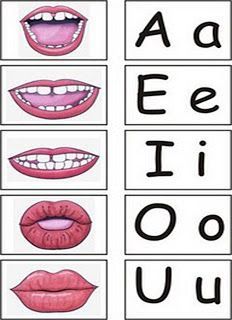 Naśladujmy różnorodne odgłosy: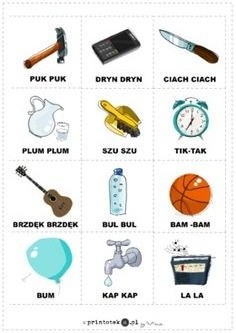 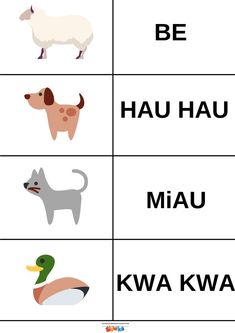 Ćwicz przed lustrem. 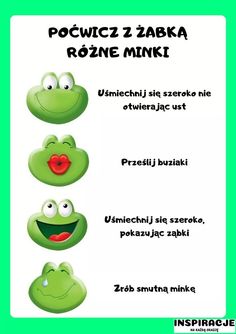 Ćwiczenia należy wykonywać 3-4 razy dziennie, po 3-5 minut.Miłej zabawy, pozdrawiam- Anita Jankowska.